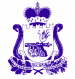 СОВЕТ ДЕПУТАТОВГОРОДИЩЕНСКОГО СЕЛЬСКОГО ПОСЕЛЕНИЯХИСЛАВИЧСКОГО РАЙОНА СМОЛЕНСКОЙ ОБЛАСТИРЕШЕНИЕот   27 декабря 2017г.                № 33Об утверждении Положения о порядке дачи разрешения  на списание муниципального имущества  Городищенского сельского  поселения Хиславичского района  Смоленской области, находящегося у муниципальных унитарных предприятий, муниципальных бюджетных (казенных, автономных) учреждений на праве хозяйственного ведения или оперативного управления.      В соответствии с Федеральным законом «О бухгалтерском учете», Положением по ведению бухгалтерского учета и бухгалтерской отчетности в Российской Федерации, утвержденным Приказом Министерства финансов Российской Федерации от 29.07.1998 № 34н, Положением о порядке управления и распоряжения имуществом, находящимся в собственности муниципального образования Городищенского сельского  поселения Хиславичского района Смоленской области, утвержденным решением Совета депутатов  Городищенского сельского  поселения Хиславичского района Смоленской области      от 16.09.2016г. № 30, Совет депутатов Городищенского сельского  поселения Хиславичского района Смоленской области РЕШИЛ:         Утвердить прилагаемое Положение о порядке дачи разрешения на списание муниципального имущества Городищенского сельского  поселения Хиславичского района Смоленской области, находящегося у муниципальных унитарных предприятий, муниципальных бюджетных (казенных, автономных) учреждений на праве хозяйственного ведения или оперативного управления.Настоящее решение разместить в сети «Интернет» на интернет-сайте Администрации муниципального образования «Хиславичский район» Смоленской области и вступает в силу с момента официального опубликования.Контроль за исполнением настоящего решения оставляю за собой.Глава муниципального образованияГородищенкого сельского  поселенияХиславичского района Смоленской  области                           В.Б. Маганков Положениео порядке дачи разрешения на списание муниципального имущества  Городищенского сельского  поселения Хиславичского района Смоленской области, находящегося у муниципальных унитарных предприятий, муниципальных бюджетных (казенных, автономных) учреждений на праве хозяйственного ведения или оперативного управления (далее - Положение).1. Настоящее Положение разработано в соответствии с Федеральным законом «О бухгалтерском учете», Положением по ведению бухгалтерского учета и бухгалтерской отчетности в Российской Федерации, утвержденным Приказом Министерства финансов Российской Федерации от 29.07.98 № 34н, Единым планом счетов бухгалтерского учета для органов государственной власти (государственных органов), органов местного самоуправления, органов управления государственными внебюджетными фондами, государственных академий наук, государственных (муниципальных) учреждений и Инструкцией по его применению, утвержденными приказом Министерства финансов Российской Федерации от 01.12.2010 № 157н, Положением о порядке управления и распоряжения имуществом, находящимся в собственности Городищенского сельского  поселения Хиславичского района Смоленской области, утвержденным решением Совета депутатов Городищенского сельского  поселения Хиславичского района Смоленской области от 30.06.2016г. № 22, в целях упорядочения процедуры списания муниципального имущества Городищенского сельского  поселения Хиславичского района Смоленской области, относящегося к основным средствам и находящегося у муниципальных унитарных предприятий (далее - предприятия) на праве хозяйственного ведения или на праве оперативного управления, у муниципальных бюджетных (казенных, автономных) учреждений (далее соответственно - бюджетные учреждения, казенные учреждения, автономные учреждения) на праве оперативного управления.2. Списанию подлежит муниципальное имущество Городищенского сельского  поселения Хиславичского района Смоленской области (далее - муниципальное имущество), относящееся к основным средствам, за исключением объектов культурного наследия (далее также - основные средства, объект основных средств):- пришедшее в негодность вследствие физического износа;- пришедшее в негодность вследствие аварий, стихийных бедствий, нарушения нормальных условий эксплуатации и по другим причинам;- морально устаревшее;- в иных случаях, предусмотренных законодательством Российской Федерации и Смоленской области, нормативными правовыми актами органов местного самоуправления Городищенского сельского  поселения Хиславичского района  Смоленской области.3. Списание основных средств по основаниям, указанным в пункте 2 настоящего Положения, осуществляется в соответствии с бухгалтерским и бюджетным учетом и производится в случаях, когда восстановление имущества невозможно или экономически нецелесообразно.4. Для определения непригодности основных средств к дальнейшему использованию, невозможности или неэффективности проведения их восстановительного ремонта, а также для оформления необходимой документации на списание основных средств приказом руководителя предприятия, бюджетного учреждения, казенного учреждения, автономного учреждения в порядке, установленном законодательством Российской Федерации (далее - приказ о создании постоянно действующей комиссии), образуется постоянно действующая комиссия по списанию основных средств (далее - комиссия по списанию основных средств), в состав которой входят главный бухгалтер (бухгалтер на правах главного бухгалтера), лица, на которых возложена ответственность за сохранность основных средств, а также иные лица, определенные приказом о создании постоянно действующей комиссии.В компетенцию комиссии по списанию основных средств  входят:- осмотр объекта, подлежащего списанию, с использованием необходимой технической документации, а также данных бухгалтерского учета, установление непригодности объекта к восстановлению и дальнейшему использованию;- установление причин списания объекта (моральный износ, физический износ, авария, стихийное бедствие, нарушение нормальных условий эксплуатации и иные случаи);- оценка возможности использования отдельных узлов, деталей, материалов списываемого объекта;- осуществление контроля за изъятием из списываемых объектов основных средств цветных и драгоценных металлов, определение их количества, веса;- принятие решения о списании объекта основных средств.Решение комиссии по списанию основных средств оформляется актом о списании объекта основных средств (кроме автотранспортных средств), либо актом о списании групп объектов основных средств (кроме автотранспортных средств), либо актом о списании автотранспортных средств, либо актом о списании мягкого и хозяйственного инвентаря по форме, установленной законодательством Российской Федерации (далее - акт о списании).В акте о списании подробно излагаются причины списания объекта основных средств, состояние его основных частей, деталей, узлов.Составленные и подписанные указанной комиссией акты о списании утверждаются руководителем предприятия, бюджетного учреждения, казенного учреждения, автономного учреждения, органа исполнительной власти.В случае необходимости списания объекта недвижимого имущества комиссия по списанию основных средств вправе осуществлять полномочия, предусмотренные настоящим пунктом, за исключением принятия решения о списании объекта недвижимого имущества. Решение комиссии по списанию основных средств оформляется в этом случае проектом акта о списании, который в составе иной документации, установленной настоящим Положением, представляется в межведомственную комиссию по списанию объекта недвижимого имущества в соответствии с пунктом 14 настоящего Положения.Проект акта о списании подписывается всеми членами комиссии по списанию основных средств и утверждается руководителем предприятия, бюджетного учреждения, казенного учреждения, автономного учреждения.5. Списание основных средств, находящихся у предприятий на праве хозяйственного ведения или оперативного управления, у бюджетных учреждений, казенных учреждений, автономных учреждений на праве оперативного управления, в случаях, установленных настоящим Положением, осуществляется на основании распоряжения Администрации Городищенского сельского  поселения Хиславичского района Смоленской области (далее - распоряжение Администрации).6. Предприятия, основанные на праве хозяйственного ведения или оперативного управления осуществляют списание движимого имущества, находящегося у них на праве хозяйственного ведения или оперативного управления:- стоимостью до 3000 рублей - без распоряжения Администрации о разрешении списания основных средств в порядке, установленном законодательством Российской Федерации, комиссией по списанию основных средств;- стоимостью от 3000 рублей до 30000 рублей - при наличии распоряжения Администрации о разрешении списания основных средств;- стоимостью от 30000 рублей и более - при наличии распоряжения Администрации о разрешении списания основных средств;- автотранспорта, самоходных машин; прицепного, навесного технологического оборудования к ним; прицепов и других видов техники (далее - транспортные средства) не зависимо от стоимости основных средств - при наличии распоряжения Администрации о разрешении списания основных средств.Объекты недвижимого имущества, находящиеся у предприятий на праве хозяйственного ведения или оперативного управления, могут быть списаны с их баланса только при наличии распоряжения Администрации о разрешении списания основных средств.7. Бюджетные учреждения, автономные учреждения  осуществляют списание движимого имущества, находящегося у них на праве оперативного управления:- стоимостью до 3000 рублей - без распоряжения Администрации о разрешении списания основных средств в порядке, установленном законодательством Российской Федерации, комиссией по списанию основных средств;- стоимостью от 3000 рублей до 30000 рублей - при наличии распоряжения Администрации о разрешении  списания основных средств;- стоимостью от 30000 рублей и более - при наличии распоряжения Администрации о разрешении списания основных средств;- автотранспорта, самоходных машин; прицепного, навесного технологического оборудования к ним; прицепов и других видов техники не зависимо от стоимости основных средств - при наличии распоряжения Администрации о разрешении списания основных средств;- особо ценного движимого имущества, закрепленного на праве оперативного управления за бюджетными, автономными учреждениями или приобретенного бюджетными, автономными учреждениями за счет средств, выделенных им учредителем на приобретение этого имущества, не зависимо от стоимости основных средств - при наличии распоряжения Администрации о разрешении списания основных средств.Объекты недвижимого имущества, находящиеся у бюджетных, автономных учреждений на праве оперативного управления, могут быть списаны с их баланса только при наличии распоряжения Администрации о разрешении списания основных средств.8. Казенные учреждения осуществляют списание движимого имущества, находящегося у них на праве оперативного управления:- стоимостью до 3000 рублей - без распоряжения Администрации о разрешении списания основных средств в порядке, установленном законодательством Российской Федерации, комиссией по списанию основных средств;- стоимостью от 3000 рублей до 30000 рублей - при наличии распоряжения Администрации о разрешении  списания основных средств;- стоимостью от 30000 рублей и более - при наличии распоряжения Администрации о разрешении списания основных средств;- автотранспорта, самоходных машин; прицепного, навесного технологического оборудования к ним; прицепов и  других видов техники не зависимо от стоимости основных средств - при наличии распоряжения Администрации о разрешении списания основных средств.Объекты недвижимого имущества, находящиеся у казенных учреждений на праве оперативного управления, могут быть списаны с их баланса только при наличии распоряжения Администрации о разрешении списания основных средств.9. Основные средства, учитываемые на забалансовых счетах предприятия, основанного на праве хозяйственного ведения или оперативного управления, бюджетного учреждения, казенного учреждения, автономного учреждения, а также имущество, приобретенное бюджетными учреждениями, казенными учреждениями, автономными учреждениями за счет деятельности, приносящей доход, право на осуществление, которой предоставлено им учредительными документами, списываются без распоряжения Администрации о разрешении списания основных средств в порядке, установленном законодательством Российской Федерации, комиссией по списанию основных средств.10. Разборка и демонтаж объекта недвижимого имущества до получения распоряжения Администрации о разрешении списания основных средств не допускаются.11. Детали и узлы, изготовленные с применением драгоценных металлов, утилизируются в порядке, установленном законодательством Российской Федерации.12. Вторичное сырье, полученное от разборки списанных объектов движимого и недвижимого имущества и непригодное для повторного использования на данном предприятии, в бюджетном учреждении, казенном учреждении, автономном учреждении, подлежит реализации или сдаче в организации, на которые возложен сбор такого сырья.13. Инициатором списания с баланса и ликвидации объектов недвижимого имущества выступают предприятие, бюджетное учреждение, казенное учреждение, автономное учреждение, у которых данное имущество находится на праве хозяйственного ведения или оперативного управления.14. Для определения непригодности объекта недвижимого имущества к дальнейшему использованию, невозможности или неэффективности проведения его восстановительного ремонта, а также для оформления необходимой документации на списание объекта недвижимого имущества распоряжением Администрации Городищенского сельского  поселения Хиславичского района Смоленской области  создается межведомственная комиссия по списанию объекта недвижимого имущества (далее - межведомственная комиссия).В состав межведомственной комиссии обязательно включаются:- представитель Администрации;- представитель отраслевого органа, в ведомственном подчинении которого находится предприятие или бюджетное учреждение, казенное учреждение, автономное учреждение (далее - отраслевой орган);- главный бухгалтер (бухгалтер на правах главного бухгалтера) предприятия, бюджетного учреждения, казенного учреждения, автономного учреждения или его заместитель;- материально ответственное лицо предприятия, бюджетного учреждения, казенного учреждения, автономного учреждения, на которое возложена ответственность за сохранность объекта недвижимого имущества.Межведомственная комиссия:- производит непосредственный осмотр объекта недвижимого имущества, подлежащего списанию, используя при этом необходимую техническую документацию (извлечение из технического паспорта, кадастровый паспорт, поэтажные планы, проект акта о списании комиссии по списанию основных средств и другие документы), а также данные бухгалтерского учета, и устанавливает непригодность его к восстановлению и дальнейшему использованию;- устанавливает конкретные причины списания объекта недвижимого имущества (износ, реконструкция, нарушение нормальных условий эксплуатации, аварийность и другие);- оформляет и подписывает акт обследования объекта недвижимого имущества с подробным описанием характера изношенности и указанием причин, обусловливающих нецелесообразность капитального ремонта и дальнейшей эксплуатации объекта недвижимого имущества.15. Для получения разрешения на списание объектов основных средств,  предприятия, бюджетные учреждения, казенные учреждения, автономные учреждения представляют в Администрацию следующие документы:а) при списании полностью самортизированных основных средств, пришедших в негодность:- письменное заявление о даче разрешения на списание объектов основных средств с указанием данных, характеризующих объект (год ввода в эксплуатацию, год изготовления, срок полезного использования, фактический срок использования, первоначальная и остаточная стоимость с учетом начисленной амортизации по данным бухгалтерского и бюджетного учета);- копию приказа о назначении комиссии по списанию основных средств предприятия, бюджетного учреждения, казенного учреждения, автономного учреждения, заверенную в установленном порядке (в случае изменения ее состава - также копию приказа о внесении изменений в состав комиссии);- проект утвержденного руководителем предприятия, бюджетного учреждения, казенного учреждения, автономного учреждения акта о списании в двух экземплярах на каждый инвентарный номер объекта основных средств;- заверенную копию инвентарной карточки учета основных средств либо инвентарной карточки группового учета объектов основных средств по форме, установленной законодательством Российской Федерации (далее - инвентарная карточка), с отражением всех переоценок;- копию паспорта транспортного средства при списании с баланса предприятия, бюджетного учреждения, казенного учреждения, автономного учреждения автотранспортных средств;- заключение независимого эксперта либо специализированной организации, имеющих право на проведение соответствующей экспертизы, о состоянии объекта основных средств при списании транспортных средств, кино-, теле-, видео-, аудиоаппаратуры, сложнобытовой и электронно-вычислительной техники, оборудования, содержащего механические устройства, средства связи. Указанное заключение должно содержать характеристики объекта основных средств (наименование, инвентарный номер, год выпуска и т.д.), позволяющие однозначно идентифицировать объект, а также выводы о невозможности дальнейшей эксплуатации и (или) неэффективности проведения восстановительного ремонта объекта основных средств. Экспертом не может быть материально ответственное лицо предприятия, бюджетного учреждения, казенного учреждения, автономного учреждения, на которое возложена ответственность за сохранность объекта основных средств, подлежащего списанию;- заключение комиссии по списанию основных средств в отношении объектов производственного и хозяйственного инвентаря, подлежащих списанию вследствие их морального и (или) физического износа, содержащее выводы о невозможности дальнейшей эксплуатации и (или) неэффективности проведения восстановительного ремонта основных средств;- копию документа независимого эксперта либо специализированной организации на право осуществления соответствующей деятельности;- письменное согласование отраслевого органа о согласовании списания основных средств.б) при списании не полностью самортизированных основных средств, пришедших в негодность, кроме документов, указанных в подпункте «а» пункта 15 настоящего Положения, дополнительно представляют материалы служебного расследования о причинах преждевременного выхода из строя объектов основных средств;в) при списании объектов основных средств, пришедших в негодность в результате аварий, пожара, стихийных бедствий и иных чрезвычайных ситуаций, а также умышленного уничтожения, хищения и тому подобное, кроме документов, указанных в «а» и «б» пункта 15 настоящего Положения, дополнительно представляют следующие документы, подтверждающие указанные обстоятельства:- копию документа, подтверждающего факт аварии, выданного соответствующим государственным органом;- копию документа, подтверждающего факт утраты имущества (копию постановления о прекращении уголовного дела, либо копию постановления об отказе в возбуждении уголовного дела, либо копию постановления о приостановлении уголовного дела, либо копию решения суда, либо копию постановления об административном правонарушении);- копию документа, подтверждающего факт пожара, стихийного бедствия или других чрезвычайных ситуаций, выданных соответствующими органами либо службами гражданской обороны и чрезвычайных ситуаций, противопожарными и другими специальными службами.16. Для получения разрешения на списание объекта недвижимого имущества предприятия, бюджетные учреждения, казенные учреждения, автономные учреждения помимо документов, указанных в пункте 15 настоящего Положения, представляют в Администрацию акт обследования объекта недвижимого имущества, составленный межведомственной комиссией.Для получения разрешения на списание объекта незавершенного строительства (реконструкции, расширения и технического перевооружения) предприятия, бюджетные учреждения, казенные учреждения, автономные учреждения помимо документов, указанных в пункте 15 настоящего Положения, представляют в Администрацию заключение технической экспертизы, выданное организацией, имеющей право на проведение соответствующей экспертизы, содержащее выводы о нецелесообразности достройки объектов и (или) опасности для людей в силу ветхости или иных причин и необходимости демонтажа; справку о произведенных затратах.Для получения разрешения на списание объектов недвижимого имущества - жилых помещений, объектов недвижимого имущества, содержащих жилые помещения, включенных в жилищный фонд предприятия, бюджетного учреждения, казенного учреждения, автономного учреждения, заявители помимо документов, указанных в пункте 15 настоящего Положения, представляют в Администрацию копию справки, выданной соответствующим государственным органом, об отсутствии лиц, зарегистрированных по месту жительства в данных жилых помещениях.17. По результатам рассмотрения заявления Администрация подготавливает проект распоряжения Администрации о разрешении списания основных средств, о разрешении списания основных средств в установленных настоящим Положением случаях  либо подготавливает мотивированный отказ в даче разрешения на списание основных средств.18. Администрация отказывает  заявителю в даче разрешения на списание основных средств в случае, если:- документы, представленные заявителем, не соответствуют перечню документов, указанному в пунктах 15, 16 настоящего Положения;- информация в представленных документах является недостоверной или искаженной.Проверка достоверности сведений, содержащихся в представленных в соответствии с пунктами 15, 16 настоящего Положения документах, осуществляется Администрацией путем сопоставления со сведениями, полученными от компетентного органа или организации, выдавших документ (документы), а также полученными иными способами, не запрещенными законодательством  Российской Федерации.19. Основанием для списания объекта основных средств является:- в случае, когда в соответствии с настоящим Положением на списание основных средств не требуется соответствующего разрешения на списание основных средств, - акт о списании;- в случае, когда на списание основных средств (за исключением объектов недвижимого имущества) требуется распоряжение Администрации о разрешении списания основных средств, а также акт о списании, в котором проставляется отметка о даче разрешения на списание основных средств;- в случае списания объекта недвижимого имущества, являющегося основным средством, распоряжение  Администрации о разрешении списания основных средств, акт обследования объекта недвижимого имущества, составленный в соответствии с пунктом 16 настоящего Положения, а также акт о списании, в котором проставляется отметка о даче разрешения на списание объекта недвижимого имущества, являющегося основным средством.20. Выбытие объектов основных средств в связи со списанием отражается в бухгалтерском (бюджетном) учете предприятия, бюджетного учреждения, казенного учреждения, автономного учреждения в порядке, установленном законодательством Российской Федерации.21. После завершения мероприятий, предусмотренных актом о списании, указанный акт, документы, подтверждающие результаты списания, указанные в акте, а также заявление о внесении изменений в реестр муниципального имущества Городищенского сельского  поселения Хиславичского района Смоленской области направляются предприятием, бюджетным учреждением, казенным учреждением, автономным учреждением в двухнедельный срок в Администрацию Городищенского сельского  поселения  Хиславичского района Смоленской области.УтвержденоРешением Совета депутатовГородищенского сельского   поселенияХиславичского района Смоленской областиот 27.12.2017г. № 33